MODULO DI ISCRIZIONE - CORSO DI APPROFONDIMENTODATE (INDICARE CON UNA “X” A QUALE CORSO SI INTENE PARTECIPARE”)DATI CORSISTADA INVIARE VIA MAIL ENTRO GIOVEDI’ 11 NOVEMBRE 2017 AL INDIRIZZO ed.fisica@istruzionetreviso.itSI RACCOMANDA UN VESTIARIO SPORTIVO E SCARPE DA GINNASTICA.Firma del corsista:       ____________________________________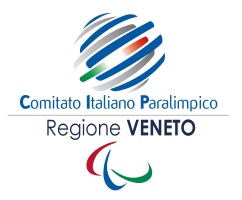 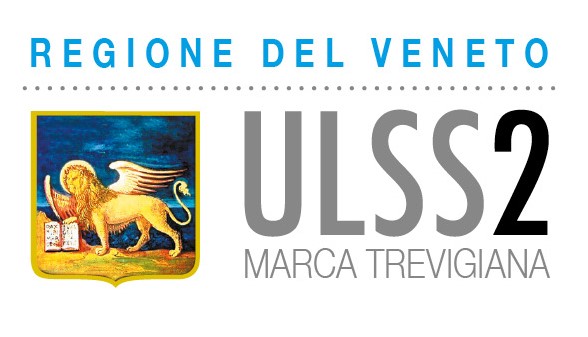 SABATO 11 NOVEMBRE 2017PALESTRA DI SARMEDE (Via Madonnetta)SABATO 18 NOVEMBRE PALESTRA DI SARMEDE (Via Madonnetta)COGNOME:NOME:CELL:EMAIL:IST. SCOLASTICO: INSEGNANTE:DOCENTE DI SCUOLA PRIMARIA DOCENTE SU POSTO DI SOSTEGNOALTRO: _______________________________________